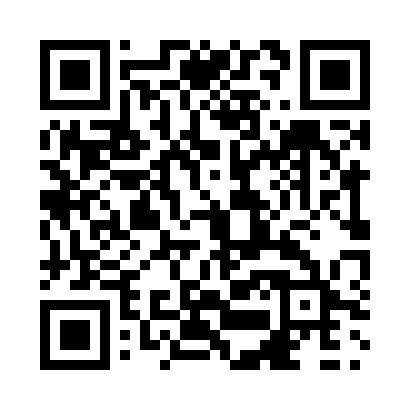 Prayer times for Greer Mount, Quebec, CanadaWed 1 May 2024 - Fri 31 May 2024High Latitude Method: Angle Based RulePrayer Calculation Method: Islamic Society of North AmericaAsar Calculation Method: HanafiPrayer times provided by https://www.salahtimes.comDateDayFajrSunriseDhuhrAsrMaghribIsha1Wed4:165:521:036:048:149:512Thu4:145:511:036:058:159:533Fri4:125:501:036:068:179:544Sat4:105:481:036:068:189:565Sun4:085:471:036:078:199:586Mon4:065:451:026:088:2010:007Tue4:045:441:026:098:2210:028Wed4:025:431:026:098:2310:049Thu4:005:411:026:108:2410:0510Fri3:585:401:026:118:2510:0711Sat3:565:391:026:128:2710:0912Sun3:555:371:026:128:2810:1113Mon3:535:361:026:138:2910:1314Tue3:515:351:026:148:3010:1515Wed3:495:341:026:148:3110:1616Thu3:475:331:026:158:3210:1817Fri3:465:321:026:168:3410:2018Sat3:445:311:026:168:3510:2219Sun3:425:291:026:178:3610:2420Mon3:415:281:026:188:3710:2521Tue3:395:281:036:188:3810:2722Wed3:375:271:036:198:3910:2923Thu3:365:261:036:208:4010:3024Fri3:345:251:036:208:4110:3225Sat3:335:241:036:218:4210:3426Sun3:325:231:036:228:4310:3527Mon3:305:221:036:228:4410:3728Tue3:295:221:036:238:4510:3829Wed3:285:211:036:238:4610:4030Thu3:265:201:046:248:4710:4131Fri3:255:201:046:248:4810:43